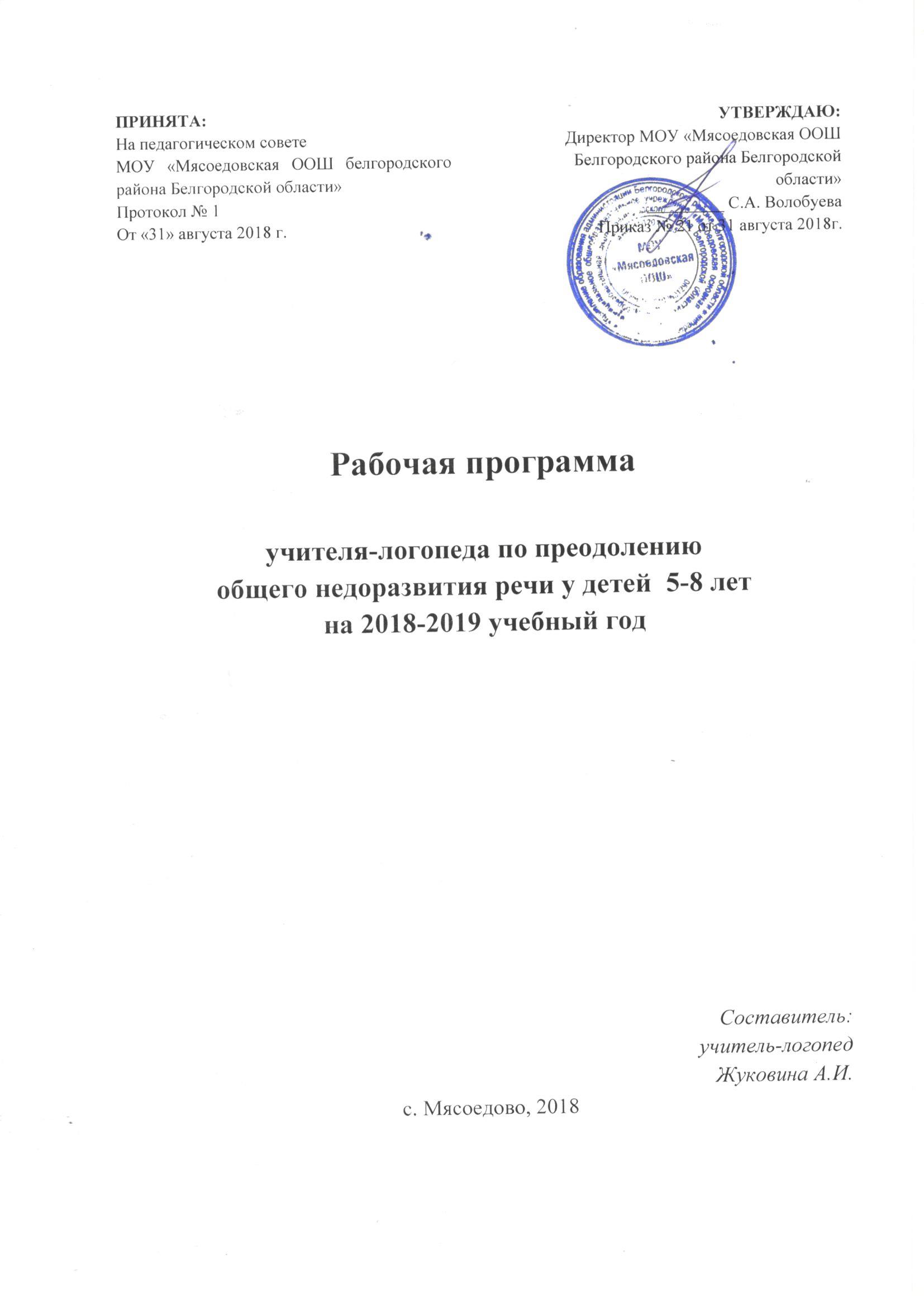 1. Пояснительная запискаСреди разнообразных речевых расстройств в детском возрасте в настоящее время часто встречается общее недоразвитие речи (ОНР). ОНР – это различные сложные речевые расстройства, при которых у детей нарушено формирование всех компонентов речевой системы, относящейся к звуковой и смысловой стороне речи. Изучением это проблемы занимались и занимаются такие авторы как Р.Е. Левина, Р.И. Лалаева, Т.В. Волосовец, Т.Б. Филичева, В.В. Коноваленко, В.С. Коноваленко.Правильная, хорошо развитая речь является одним из основных показателей готовности ребенка к школьному обучению. Недостатки речи могут привести к неуспеваемости, породить неуверенность ребенка в своих силах. Компенсировать дефект может только квалифицированная помощь.В настоящее время в системе дошкольного образования количество детей имеющих отклонения в речевом развитии, растет. Если дети составляют основную группу риска по школьной не успеваемости, особенно при овладении письмом (дисграфия) и чтением (дислалия). Основная причина – не достаточное развитие процессов звукобуквенного анализа и синтеза. Известно, что звуко-буквенный анализ базируется на четких, устойчивых и достаточно дифференцированных представлениях о звуковом составе слова. Процесс овладения звуковым составом слова, в свою очередь, тесно связан с формированием слухоречедвигательного взаимодействия, который выражается в правильной артикуляции звуков и их тонкой дифференциации на слух.Предпосылки для успешного обучения письму и чтению формируются в дошкольном возрасте. Установлено, что возраст пятого года жизни является оптимальным для воспитания особой высшей формы фонематического слуха – фонематического восприятия и ориентировочной деятельности ребенка в звуковой действительности.Как показывают исследования речевой деятельности детей с отклонениями в развитии (Р.Е. Левина, Г.А. Каше, Л.Ф. Спирова, Т.Б. Филичева, М.Ф. Фомичева, Г.В. Чиркина, С.Н. Шаховская, В.В. Коноваленко, В.С. Коноваленко и др.), а также огромный практический опыт логопедической работы, обучение детей по коррекционно-развивающим программам позволяет не только полностью устранить речевые нарушения, но и сформировать устно-речевую базу для овладения элементами письма и чтения еще в дошкольный период.В настоящее время в нашем дошкольном образовательном учреждении реализуется проект примерной основной общеобразовательной программы дошкольного образования «От рождения до школы» (под ред. Т.И. Бабаевой, А.Г. Гогоберидзе, О.В. Солнцевой). Данная рассчитана на дошкольников без речевой патологии. В связи с этим, а также в связи с появлением большого количества детей с общим недоразвитием речи, стала необходима разработка рабочей программы по их коррекции у старших дошкольников в условиях логопедического пункта.Рабочая программа представляет коррекционно-развивающую систему, обеспечивающую полноценное овладение фонематическим строем русского языка, интенсивное развитие фонематического восприятия, лексико-грамматических категорий языка, развитие связной речи, что обуславливает формирование коммуникативных особенностей, речевого и общего психологического развития ребенка дошкольного возраста с речевой патологией, как основы успешного овладения  чтением и письмом в дальнейшем при обучении в массовой школе, а также его социализации.Предлагаемая программа дает возможность ранней диагностики речевого дефекта, коррекции нарушений устной речи на каждом возрастном этапе, учитывая единство требований, подходов и методов обучения и воспитания дошкольников.Содержание рабочей программы соответствует федеральным государственным образовательным стандартам дошкольного образования (ФГОС ДО), устанавливаемым в соответствии с пунктом 6 части 1 статьи 6 Федерального Закона от 29 декабря 2012 года №273-ФЗ «Об образовании в Российской Федерации», образовательным стандартам и требованиям, целям и задачам образовательной программы учреждения. В соответствии ФГОС программа основана на  интеграции образовательных областей, направлена на развитие познавательно-речевой, игровой, оздоровительной деятельности, компонентов устной речи детей, практическое овладение нормами речи и культуры поведения, на формирование индивидуального процесса в развитии коммуникативных навыков.При разработки рабочей программы использованы следующие программы и системы коррекционной работы с детьми с ОНР:- Т.Б. Филичева, Г.В. Чиркина «Программа обучения и воспитания детей с общин недоразвитием речи».- В.В. Коноваленко, В.С. Коноваленко «Фронтальные логопедические занятия в подготовительной к школе группе для детей с общим недоразвитием речи».Цель программы – сформировать полноценную фонетическую систему языка, развить фонематическое восприятие и навыки первоначального звукового анализа и синтеза, автоматизировать слухопроизносительные умения и навыки в различных ситуациях, формировать лексико-грамматические категории и развивать связную речь у дошкольников с общим недоразвитием речи. Задачи:- раннее выявление и своевременное предупреждение речевых нарушений;- преодоление недостатков в речевом развитии;- воспитание артикуляционных навыков звукопроизношения и развитие слухового восприятия;- формирование лексико-грамматических категорий и связной речи;- формирование навыков учебной деятельности;- подготовка к обучению грамоте;- осуществление совместной деятельности с родителями дошкольников, педагогами ДОУ.Содержание коррекционной работы направленно на обеспечение коррекции речи детей, имеющих фонетико-фонематические нарушения речи и оказания помощи детям в освоении  общеобразовательной программы ДОУ.Принципы построения коррекционной программыВ программе реализованы в соответствии с этиопатогенетической симптоматикой речевого нарушения следующие принципы дошкольной коррекционной педагогики:- принцип развивающего обучения (формирования «зоны ближайшего развития»);- принцип единства диагностики и коррекции отклонений в развитии;- принцип генетический, раскрывающий общие закономерности развития детской речи применительно к разным вариантам речевого дизонтогенеза;- принцип коррекции и компенсации, позволяющий определять адресные логопедические технологии в зависимости от структуры и выраженности речевого нарушения;- деятельностный принцип, определяющий ведущую деятельности, стимулирующий психологическое и личностное развитие ребенка с отклонениями в речи.На логопедический пункт зачисляются дети с ОНР характеризующимся нарушением процесса формирования произносительной системы родного языка у детей с различными речевыми расстройствами в следствии дефектов восприятия и произношения фонем и дети с фонетическим недоразвитием речи, для которых характерно нарушение звукопроизношения при нормальном слухе и сохранной иннервации речевого аппарата.Общедидактическиепринцыпы: научности, системности, последовательности, доступности, наглядности, прочности, воспитывающего характера, сознательности, активности индивидуального подхода.Задачи развития речи и коррекции ее недостатков реализовываются на групповых и индивидуальных занятиях. Весь период коррекционной работы рассчитан на 2 учебных года по возрастам (старшая группа и подготовительная к школе группа).Форма проведения занятий – индивидуальная и подгрупповая (не более 5 человек).Периодичность 3 раза в неделю подгрупповая, 3 раза в неделю индивидуальная.Индивидуальные занятия составляют существенную часть работы учителя-логопеда в течение каждого рабочего дня недели в целом. Они направлены на осуществление коррекции индивидуальных речевых недостатков и иных недостатков психофизиологического развития воспитанников, создающие определенные трудности в овладении программой. Учет индивидуальных занятий фиксируется в журнале учета посещаемости занятий детьми. План коррекционной работы составляется учителем-логопедом на основе анализа речевой карты ребенка с ОНР. В плане индивидуальной работы отражены направления коррекционной работы, которые позволяют устранить выявленные в ходе логопедического обследования нарушения речевой деятельности и пробелы в знаниях, умениях, навыках ребенка с ОНР. Это позволяет повысить эффективность занятий и осуществлять личностно-ориентированный подход в обучении и воспитании.при планировании индивидуальных занятий, учитывае5тся возраст ребенка, структура речевого дефекта, его индивидуально-личностные особенности.Подгрупповые занятия проводятся в соответствии с перспективным планированием работы, которое направлено на изучение определенных звуков.Подгрупповые занятия для детей в группе 5-6 лет с ОНР (старшая группа) ориентированы на развитие моторных навыков, дыхательной и голосовой функции, мимической мускулатуры, формирование лексико-грамматических категорий языка, развитие связной речи, развитие фонематических процессов и проводится 3 раза в неделю. Продолжительность каждого занятия 25 минут.Подгрупповые занятия для детей в группе 6-7 лет с ОНР (подготовительная к школе группа) ориентированы на развитие моторных навыков, формирование лексико-грамматических категорий языка, развитие связной речи, развитие фонематических процессов, развитие интонационной выразительности и дикции,  проводится 3 раза в неделю. Продолжительность каждого занятия 30 минут.2. Особенности развития речи детей с ОНРОбщее недоразвитие речи (ОНР) у детей с нормальным слухом и интеллектом представляет собой, нарушение, охватывающее как фонетико-фонематическую, так и лексико-грамматическую систему языка. При ОНР отмечается позднее ее начало, скудный запас слов, аграмматизм, дефекты произношения  и фонемообразования.В классической литературе выделено четыре уровня характеризующих речевой статус с ОНР: Iуровень речевого развития; II уровень речевого развития, III уровень речевого развития; IVуровень речевого развития – не резко выраженное общее недоразвитие речи. (Р.Е. Левина).Характеристика речевого развития ребенка с I уровнем речевого развития.Первый уровень речевого развития характеризуется полным или почти полным отсутствием словесных средств общения. Словарь состоит из звукоподражаний и звуковых комплексов. Эти звуковые комплексы, сопровождаемые жестами образованы самими детьми и не понятны для окружающих. По своему звучанию лепетная речь состоит из сходных со словами элементов, так и не похожих звуковых сочетаний. Могут пользоваться общеупотребительными словами, однако применительно только к одной ситуации. Дифференцированное обозначение предметов почти отсутствует. Один и тот же предмет в разных ситуациях называю по-разному. Названия действий заменяются названиями предметов. Фразой почти не владеют. Лишь у некоторых есть лепетные предложения. Рассказ состоит из отдельных слов. В речи только конкретные существительные. Пассивный словарь шире активного. Однако понимание речи в основном ситуативно. Слова – корни без окончаний. Почти не понимабт грамматических изменений слова. Не понимают предлоги. Для понимания речи играет роль лишь лексическое значение, грамматические формы не учитываются. Смешение значения слов, имеющих сходное звучание (деревня-деревья). Не постоянный характер звукового оформления одних и тех же слов. Произношение отдельных звуков лишено постоянной артикуляции. Преобладают слова односложные или двусложные.Характеристика речевого развития ребенка с II уровнем речевого развития.Общение на втором уровне осуществляется с помощью достаточно понятных, хотя и очень искаженных грамматических и фонетических слов.Запас общеупотребительных слов выше, чем на первом уровне речевого развития. Есть слова обозначающие предметы, действия, а иногда и качества. Дети пользуются личными местоимениями, изредка простыми предлогами и союзами. Есть возможность не развернуто рассказать о знакомых событиях, о себе, о семье. Однако выявляется незнание многих слов, неправильное произношение звуков, нарушение структуры слова, аграмматизмы, хотя смысл рассказанного понять можно даже вне наглядной ситуации. Иногда дети прибегают к объяснению слов жестами. Название некоторых действий заменяется названиями предметов, на которые, направлено действие. Нередко слова заменяются названиями сходных предметов с добавлением частицы «не». Существительные употребляются в именительном падеже, глаголы в инфинитиве, при этом  они не согласовываются.существительные в косвенных падежах не встречаются, хотя иногда случайно бывает, что дети стремятся изменить существительное, но делают это не верно. Аграмматичным является изменение существительных по числам. Глаголы прошедшего и настоящего времени путаются. Встречаются взаимозамены единственного и множественного числа. Смешение глаголов прошедшего времени  мужского и женского родов. Средний род не употребляется. Союзы и частицы почти не используют. Предлоги чаще опускаются или употребляются не верно. Дети понимают различение некоторых грамматических форм. Понимают единственное и множественное число мужской и женский род прошедшего времени. Понимание форм прилагательного не сформировано. Способами словообразования не пользуются. Количество верно произносимых звуков 16-20. Нарушены – все переднеязычные, б, д, г. замены твердых мягкими и наоборот. Трудности в воспроизведении слоговой структуры двусложных слов со стечением, с обратным слогом. В трехсложных словах – перестановки.Характеристика речевого развития ребенка с III уровнем речевого развития.Обиходная речь оказывается или менее развернутой, имеются лишь отдельные пробелы в развитии фонетики, лексики, грамматики. При необходимости  построить сложные предложения, выражающие цепь событий дети испытывают большие затруднения. Не сформированы пространственно-временные и причинно-следственные связи в предложениях. Незнание и неточное употребление некоторых слов, неумение изменять и образовывать слова. Иногда слова заменяются близкими по звуковому составу. Дети не зная слова заменяют его сходным по значению (диван – кресло). Тоже самое происходит и с названиями действий (строгать – чистить). Иногда дети прибегают к объяснению слов. В измененной ситуации происходит не точный отбор слов. Прилагательные употребляются качественные, обозначающие непосредственно воспринимаемые признаки. Относительные и притяжательные прилагательные используют только для хорошо знакомых отношений (мамина сумка). Часто пользуются простыми предлогами для выражения пространственных значений. Один и тот же предлог в может произноситься и опускаться. Временные и причинные отношения предлогами не выражают. Отмечается большое количество словоизменений, вследствие чего нарушается синтаксическая связь. Смешение окончаний существительных мужского и женского рода, замена женского рода женским. Ошибочные ударения в словах, не различение вида глаголов (сели, пока не перестал дождь), ошибки в беспредложном и предложном управлении, не правильное согласование существительных и прилагательных. Лишь изредка возникают ошибки в понимании форм, числа, рода, времени падежей. Чаще страдает понимание оттенков значений слов, выражений, которые отражают причинно-следственные, временные , пространственные и другие связи. Значительные затруднения в различении фонем, принадлежащих лишь к родственным группам. Все чаще отмечаются перестановки слогов, пропуски в сложных и незнакомых словах.Характеристика речевого развития ребенка с IV уровнем речевого развития.IV уровень ОНР – не резко выраженное. У детей этого уровня нарушение звукопроизношения в какой-то одной группе. У детей IV уровня замены сходны по звучанию звуков.Слоговая структура не имеет грубых нарушений как при III уровне. Нет персевераций. Есть только в редких случаях (например в сложных длинных словах).Словарь если специально не изучать, то нарушений не видно. Ребенок хорошо строит фразу, но не понимает до конца значения слов. Проблемы словоизменения и словообразования (особенно притяжательных прилагательных). В построении фразы ошибки.3. Организация коррекционно-развивающей работы с детьми.3.1 Содержание коррекционно-развивающей деятельности с детьмиОсновные направления работы по развитию речи детей с ОНР I уровень речевого развития:- развитие понимание речи;- развитие активной подражательной речевой деятельности;- развитие внимания, памяти, мышления детей.Основные направления работы по развитию речи детей с ОНР  II уровень речевого развития:- развитие понимания речи;- активизация речевой деятельности и развитие лексико-грамматических средств языка;Развитие самостоятельной фразовой речи.Основные направления работы по развитию речи детей с ОНР III уровень речевого развития:- развитие понимания речи и лексико-грамматических  средств языка;- развитие произносительной стороны речи;- развитие самостоятельной развернутой фразовой речи;- подготовка к овладению элементарными навыками письма и чтения.Основные направления работы по развитию речи детей с ОНР IV уровень речевого развития: - совершенствование произносительной стороны речи; - совершенствование лексико-грамматической стороны речи;- развитие самостоятельной стороны речи;Подготовка к овладению элементарными навыками письма и чтения.Специфика нарушения речи у детей с ОНР состоит в нарушении всех составляющих речи, в вариативности их проявлений, в разной степени их проявлений, что в целом обуславливает необходимость тщательной, индивидуально ориентированной коррекции. В связи с этим в программе предусмотрены два типа занятий: индивидуальные, подгрупповые.Основная цель индивидуальных занятий состоит в выборе и применении комплекса артикуляционных упражнений, направленных на устранение специфических нарушений звуковой стороны речи. На индивидуальных занятиях ребенок должен овладеть правильной артикуляцией каждого изучаемого звука и автоматизировать его в облегченных фонетических условиях, т.е. изолированно, в прямом и  обратном слоге, словах не сложной слоговой структуры. Таким образом, ребенок подготавливается к усвоению содержания подгрупповых занятий. Основная цель подгрупповых занятий – умение работать в коллективе. На этих занятиях дети должны научиться адекватно оценивать качество речевых высказываний сверстников. Состав подгрупп, меняется по усмотрению логопеда в зависимости от динамики достижений дошкольников в коррекции произношения.Основное содержание работы с детьми ОНР III уровня речевого развития.3.2. Формы организации коррекционно-развивающей деятельностиКоррекционно-развивающая деятельность организовывается в форме индивидуальных и подгрупповых занятий.Индивидуальные занятия включают в себя:- выработку дифференцированных движений органов артикуляционного аппарата.Важно чтобы артикуляционные установки для ребенка были вполне осознанными. Поэтому необходимо не только показывать, но и описывать каждый артикуляционный уклад при воспроизведении звуков, привлекая слуховой, зрительный, кинестетический анализаторы;- закрепление и автоматизацию навыков правильного произношения имеющихся в речи детей звуков. Это гласные [а], [у], [и], [о], [э], [я], наиболее доступные согласные звуки [м] – [м’], [н] – [н’], [п] – [п’], [т]  – [т’],[к] – [к’], [ф] – [ф’], [д] – [д’], [в] – [в’], [б] – [б’], [г] – [г’] и т.д. - постановку  отсутствующих у ребенка звуков общепринятыми в логопедии методами. Последовательность появления в речи этих звуков зависит от того, какие конкретно звуки дефектно произносятся ребенком. Так в группе свистящих и шипящих звуки ставятся в следующей последовательности [с] – [с’], [з] – [з’], [ц], [ш], [ж],[ч], [щ]. В работе над произношением и отработка его в сочетании с другими звуками на соответствующем речевом материале:- в открытых слогах (звук в ударном слоге), например: са – сад, су – суп, со – сон, сы – сын;- в обратных слогах, например: ос – нос;- в закрытых слогах, например: сос – сосна;- в стечении с согласными, например: ста – станок, сту – стук.Мягкий звук отрабатываетсяпосле твердого в той же последовательности. Дифференциация звуков осуществляется с постепенным усложнением. Продолжительность занятий с детьми с ОНР III и IV уровня речевого развития – 2годаЧастота проведения индивидуальных занятий определяется характером и степенью выраженности речевого нарушения, возрастом и индивидуальными психофизическими особенностями детей. Продолжительность занятий- 15 мин. 3 раза в неделю.Выпуск детей проводится по решению ТПМПК на повторном обследование. Результаты логопедического обучения отмечаются в речевой карте ребенка.На подгрупповых занятиях осуществляется:- закрепление навыков произношения изученных звуков;отработка навыков восприятия и воспроизведения сложных слоговых структур, состоящих из правильно произносимых звуков;звуковой анализ и синтез слов, состоящих из правильно произносимых звуков; расширение лексического запаса в процессе закрепления поставленных ранее звуков;закрепление доступных возрасту грамматических категорий с учетом исправленных на индивидуальных занятиях звуков.Для подгрупповых занятий объединяются дети одной возрастной группы, имеющие сходные по характеру и степени выраженности речевые нарушения, от 2 до 4 человек. Периодичность занятий - 3 р. в неделю, 30 минут для детей дошкольного возраста подготовительной к школе группы, 25 минут для детей дошкольного возраста старшей группы. Продолжительность занятий с детьми с ОНР III и IV уровня речевого развития - 2 год.Учитель-логопед проводит подгрупповые коррекционные занятия, индивидуальные коррекционные занятия.Структура логопедического	занятия на этапе постановкизвукаОрганизационный момент.Артикуляционная гимнастика:	общие	артикуляционные	упражнения, специальныеартикуляционные упражнения, упражнения по развитию силы голоса и выдоха.Объявление темы занятия.4.	Постановка звука (по подражанию, от сохранной фонемы, от артикуляционных упражнений, механическим воздействием)5.	Анализ артикуляции по плану: положение губ, положение зубов, положение языка (кончик, спинка, корень), участие голосовых складок, а так же характер выдыхаемой струи.6.	Закрепление изолированного звука:	 индивидуальное и сопряженное проговаривание, игры на звукоподражание.7.	Развитие фонематического слуха.8.	Закрепление звука в слогах.9.	Закрепление звука в словах.10.	Закрепление звука в предложениях, стихах, скороговорках.11.	Итог занятия и оценивание работы ребенка.Структура логопедического занятия на этапе автоматизации звука1.	Организационный момент.2.	Артикуляционная гимнастика.3.	Объявление темы занятия.4.	Произношение изолированного звука (совместно с логопедом, индивидуальное)5.	Анализ артикуляции по плану.6.	Характеристика звука7.	Развитие фонематического слуха.9. Закрепление звука в слогах.10.Закрепление звука в словах.11. Закрепление звука в предложении.12. Закрепление звука в тексте.13. Итог занятия и оценивание работы ребенка.Структура логопедического занятия по дифференциации звуков1. Организационный момент.2. Артикуляционная гимнастика. Планируются только	самые	основные упражнениямоделирующие главные артикуляционные движения для того или другого звука3.	Объявление темы занятия.4.	Проговаривание изолированных	звуков,	которые	различаются	(совместное,индивидуальное, с использованием звукоподражания).5.	Анализ артикуляции звуков по плану с выделением общих и различных моментов артикуляции.6.	Характеристика звуков.7.	Развитие фонематического слуха.9.	Дифференциация звуков в слогах.10. Дифференциация звуков в словах. Работа	со словами-паронимами.11. Дифференциация звуков в предложениях,	стихах12. Дифференциация звуков в тексте.13.Итог занятия и оценивание работы ребенка.4. Планируемые результаты освоения детьми коррекционнойпрограммыВ итоге логопедической работы дети с ОНР I уровня речевого развития должны:понимать и выделять из речи названия окружающих предметов и действий с ними (в соответствии с изученными лексическими темами:«Игрушки», «Посуда», «Мебель», «Продукты питания», «Одежда» и т.д.);называть некоторые части тела (голова, ноги, руки, глаза, рот, уши и т.д.) и одежды ( карман, рукав и т.д.);обозначать наиболее распространенные действия (сиди, мой, стой, пой, ешь, пей, иди и т.д.), некоторые свои физиологические и эмоционально-аффективные состояния (холодно, тепло, больно, и т.д.);выражать простые желания с помощью простых просьб, обращений; отвечать на простые вопросы одним словом или двусложной фразой без использования жеста; в отдельных случаях допускается употребление звукокомплексов. При этом не предъявляются требования к фонетической правильности высказывания, но обращается внимание на грамматическое оформление.В итоге логопедической работы дети с ОНР II уровня речевого развития должны:соотносить предметы с их качественными характеристиками и функциональным назначением;узнавать по словесному описанию знакомые предметы; сравнивать знакомые предметы по наиболее ярким признакам; понимать наиболее простые грамматические категории:	единственного	имножественного числа существительных, повелительного и изъявительного наклонения глаголов именительного, родительного, дательного и винительного падежей, некоторых простых предлогов;фонетически правильно оформлять согласные звуки ([п], [б], [м], [т], [д], [н], [к], [х], [г]), гласные звуки первого ряда([а], [о], [у], [ы], [и]);воспроизводить отраженно и самостоятельно ритмик-интонационную структуру двух- и трехсложных слов из сохранных и усвоенных звуков;правильно употреблять в самостоятельной речи отдельные падежные окончания слов используемых в рамках предложных конструкций;общаться, используя в самостоятельной речи словосочетания и простые не распространенные предложения («Мой мишка», «Можно(нельзя) брать», «Маша пой», «Маша дай куклу» и прочее).В процессе коррекционно-развивающего обучения у детей расширяется понимание обращенной речи, развивается речевая активность.В итоге логопедической работы дети с ОНР III уровня речевого развития должны:понимать обращенную речь в соответствии с возрастными нормами; фонетически правильно оформлять звуковую сторону речи;правильно передавать слоговую структуру слова, используемых в самостоятельнойречи;пользоваться в самостоятельной речи простыми распространенными и сложными предложениями, владеть навыками объединять их в рассказ;владеть элементарными навыками рассказа;владеть навыками диалогической речи;владеть навыками словообразования:	продуцировать	названия существительных отглаголов, прилагательных от существительных и глаголов, уменьшительно-ласкательных и увеличительных форм существительных и проч.;грамматически правильно оформлять самостоятельную речь в соответствии с нормами языка. Падежные и родовые окончания должны проговариваться четко; простые и почти все сложные предлоги - употребляться адекватно;использовать в спонтанном общении слова различных лексико-грамматических категорий (существительных, глаголов, наречий, прилагательных, местоимений и т.д.);владеть элементами грамоты: навыками чтения и печатанием некоторых букв, слогов, слов и коротких предложений в пределах программы.В итоге логопедической работы дети с ОНР IV (нерезковыраженный)  уровня речевого развития должны:свободно составлять рассказы, пересказы;владеть навыками творческого рассказывания;адекватно употреблять в самостоятельной речи простые и сложные предложения, усложняя их придаточными причины и следствия, однородными членами предложения и т.д.;понимать и использовать в самостоятельной речи простые и сложные предлоги;понимать и применять в речи все лексико-грамматические категории слов;овладеть навыками словообразования разных частей речи, переносить эти навыки на другой лексический материал;оформлять речевое высказывание в соответствии с фонетическими нормами русского языка;овладеть правильным звуко-слоговым оформлением речи.Помимо этого, у детей должны быть достаточно развиты и другие предпосылочные условия, во многом определяющие их готовность к школьному обучению:фонематическое восприятие;первоначальные навыки звукового анализа и синтеза;графомоторные навыки;элементарные навыки письма и чтения (печатание букв а, о, у, ы, б, п, т, к, л, м, с, з, ш. слогов, слов и коротких предложений).5. Диагностика речевого развития.Диагностика речевого развития проводится по методике Фотековой Т. А. «Тестовая методика диагностики речи»Итоговый контроль осуществляется по истечении сроков коррекционной работы над звуком (результат отражён в речевом профиле).Критерии оценок речи после проведенного курса логопедических занятий:Чистая, правильная речь,со значительным улучшением, - с незначительным улучшением,без улучшения.Текущий контроль осуществляется на каждом занятииДиагностика речевого развития производится 3 раза в год (стартовая, промежуточная, итоговая). После диагностики выводится график динамики речевого развития на каждого ребенка.Список литературы:1.	Гомзяк О. С. Развитие Связной речи у шестилетних детей, конспекты занятий.М.: Творческий Центр «Сфера». 20072.	Гуськова А.А. Развитие монологической речи детей 6-7 лет. Волгоград: Учитель, 2011.3.	Детство: Примерная основная общеобразовательная программа дошкольного образования / Т. И. Бабаева, А. Г. Гогоберидзе, 3. А. Михайлова и др. — СПб.: ООО «ИЗДАТЕЛЬСТВО «ДЕТСТВО-ПРЕСС», 2011,- 528 с.4.	Коноваленко В. В., Коноваленко С В Фронтальные логопедические занятия вподготовительной группе для детей с общим недоразвитием речи. Пособие для логопедов, 20135.	Лиманская О.Н. Конспекты логопедических занятий. Первый и второй год обучения. М.: Творческий Центр «Сфера», 20096.	Логопедия \ под ред. Л.С.Волковой. М.: 20037.	Полякова М. Самоучитель по логопедии. Универсальное руководство. М.:«Айрис Пресс», 20068.	Рыбина А.Ф Коррекция звукопроизношения у детей. Волгоград: Учитель,2011.9.	Филичева Т.Б., Чиркина Г В., Туманова Т В Программа логопедической работы попреодолению общего недоразвития речи у детей. М: Просвещение. 2009.КАЛЕНДАРНО ТЕМАТИЧЕСКОЕ ПЛАНИРОВАНИЕ ПО КОРРЕКЦИИ ОБЩЕГО НЕДОРАЗВИТИЯ РЕЧИ у детей 5-6 летНА 2018-2019 УЧЕБНЫЙ ГОДКАЛЕНДАРНО ТЕМАТИЧЕСКОЕ ПЛАНИРОВАНИЕ ПО КОРРЕКЦИИ ОБЩЕГО НЕДОРАЗВИТИЯ РЕЧИ у детей 6-7 лет
НА 2018-2019 УЧЕБНЫЙ ГОДПроизношение Фонетическое восприятиеРазвитие речиВыработка дифференцированных движений органов артикуляционного аппарата.Развитие речевого дыхания. Уточнение правильного произношения сохранных звуков: гласные – [а], [у], [и], [о], [э], [ы],Согласные - [м] – [м’], [н] – [н’], [п] – [п’], [т] – [т’],[к] – [к’], [ф] – [ф’], [д] – [д’], [в] – [в’], [б] – [б’], [г] – [г’] и т.д.Преодоление затруднений в произношении сложных по структуре слов состоящих из правильно произносимых звуков. Постановка отсутствующих в речи звуков (в соответствии с индивидуальными особенностями речи детей).Автоматизация поставленных звуков;изолированно;в открытых слогах звук в ударном слоге);в обратных слогах;в закрытых слогах;в слогах со стечением согласных;в словах (в начале, конце, середине слова; в словах со стечением согласных);в словосочетаниях;в предложениях;в стихах и коротких текстах;в самостоятельной речи.Дифференциация поставленных звуков (в соответствии с индивидуальными планами работы):в прямых и обратных слогах;в словах и фразах;в стихах и коротких текстах.Закрепление умений, полученных ранее на новом речевом материале.Усвоение слов различной звуко-слоговой сложности(двух- трех- сложных) в связи с закреплением. Усвоение правильного произношения звуков.Автоматизация правильно поставленных звуков в самостоятельной речи.Усвоение многосложных слов в связи с закреплением правильного произношения всех звуков речи, употребление их в самостоятельной речи.Развитие способности узнавать и различать неречевые звуки. Развитие способности узнавать и различать звуки речи по высоте и силе голоса.Дифференциация речевых и неречевых звуков.Развитие слухового внимания к звуковой оболочке слова, слуховой памяти.Развитие интонационных средств выразительности в чужой речи.Различение односложных и многосложных слов. Выделение звука из ряда других звуков.Определение наличия звука в слове.Распределение предметных картинок, названия которых включают:дифференцируемые звуки;определенны заданный звук.На этом же материале:определение места звука в слове.Формирование умения различать и оценивать правильные эталоны произношения в чужой и собственной речи. Различение слов, близких по звуковому составу.Составление схемы слова.Выбор слова к соответствующей графической схеме.Выбор графической схемы к соответствующему слову.Грамматических строй речи:Закрепление навыка:употребление существительных единственного и множественного числа;согласование с существительными в роде, числе, падеже;согласование числительных с существительными;согласование с притяжательными местоимений мой, моя, моёс существительными мужского, женского и среднего рода;согласования глаголов единственного и множественного числа, прошедшего и будущего времени с существительными.Формирование грамматически правильной речи.Закрепление умения образовывать:слова способом присоединения приставки (наливает, поливает, выливает…);слова способом присоединения суффиксов (мех – меховой – меховая);слова способом словосложения (пылесос, газонокосилка);уменьшительно-ласкательные формы существительных и прилагательных (хвост – хвостик, короткий – коротенький);относительные и притяжательные прилагательные.Формирование умения использовать образованные слова в составе предложений.Связная речь:Закрепление умения:составлять предложения по демонстрации действий, вопросам;распространять предложение за счет введения однородных подлежащих, сказуемых, дополнений определений;составлять предложения по опорным словам;составлять предложения по картине, серии картин.Составление простых распространенных предложений, без предлогов и с предлогами.Закрепление навыков составления полного ответа на поставленный вопрос.Объединение нескольких предложений в простой рассказ. Закрепление навыка составление рассказа по картине, по серии картин.Развитие умения связно и последовательно пересказывать текст пользуюсь фонетически и грамматически правильной выразительной речью.Пересказ текстов, насыщенных изучаемыми звуками.Закрепление знаний и умений полученных ранее, на новом словесном материале.ПериодПериодПериодДата проведенияДата проведенияТема занятияТема занятияНавыки овладения звуковым анализом и синтезомНавыки овладения звуковым анализом и синтезом1124455СентябрьСентябрь1-я неделяКомплексное обследование детейКомплексное обследование детейКомплексное обследование детейКомплексное обследование детейКомплексное обследование детейКомплексное обследование детейСентябрьСентябрь2-я неделяКомплексное обследование детейКомплексное обследование детейКомплексное обследование детейКомплексное обследование детейКомплексное обследование детейКомплексное обследование детейСентябрьСентябрь3-янеделяОрганы артикуляцииОрганы артикуляцииРазвитие слухового внимания и фонематического восприятия на материале не речевых звуков.Развитие фонематического восприятия на основе слов близких по звуковому составуРазвитие слухового внимания и фонематического восприятия на материале не речевых звуков.Развитие фонематического восприятия на основе слов близких по звуковому составуРазвитие слухового внимания и фонематического восприятия на материале не речевых звуков.Развитие фонематического восприятия на основе слов близких по звуковому составуСентябрьСентябрь3-янеделяЗвук [а]. Понятие о звуковом рядеЗвук [а]. Понятие о звуковом рядеВыделение гласного звука [а] из потока звуковВыделение гласного звука [а] из потока звуковВыделение гласного звука [а] из потока звуковСентябрьСентябрьФрукты. Фрукты. СентябрьСентябрь4-янеделяЗвук [а] (продолжение)Звук [а] (продолжение)Выделение гласного звука [а] из потока звуковВыделение гласного звука [а] из потока звуковВыделение гласного звука [а] из потока звуковСентябрьСентябрь4-янеделяЗвук [у]Звук [у]Выделение звука [у] в начале слова {утка, удочка, улица),среди других гласных звуков.Выделение звука [у] в начале слова {утка, удочка, улица),среди других гласных звуков.Выделение звука [у] в начале слова {утка, удочка, улица),среди других гласных звуков.Фрукты.Фрукты.ОктябрьОктябрь1-янеделяЗвук [и]Звук [и]Выделение звука [и] в начале слова (Ира, ива, индюк, игра),среди других гласных звуков.Выделение звука [и] в начале слова (Ира, ива, индюк, игра),среди других гласных звуков.Выделение звука [и] в начале слова (Ира, ива, индюк, игра),среди других гласных звуков.ОктябрьОктябрь1-янеделяЗвуки [а], [у], [и]Звуки [а], [у], [и]Звуковой анализ слогов ау-уа-ауиЗвуковой анализ слогов ау-уа-ауиЗвуковой анализ слогов ау-уа-ауиОктябрьОктябрьОсенний садОсенний садОктябрьОктябрь2-янеделяЗвук [э]Звук [э]Выделение гласного звука [э] в начале слова (Эдик, этаж, экран, эхо)Выделение гласного звука [э] в начале слова (Эдик, этаж, экран, эхо)Выделение гласного звука [э] в начале слова (Эдик, этаж, экран, эхо)ОктябрьОктябрь2-янеделяЗвук [о]Звук [о]Выделение звука [о] в потоке звуков, а также в начале слова (осы.Оля, ослик, окна)Выделение звука [о] в потоке звуков, а также в начале слова (осы.Оля, ослик, окна)Выделение звука [о] в потоке звуков, а также в начале слова (осы.Оля, ослик, окна)ОктябрьОктябрьОвощиОвощиОктябрьОктябрь3-янеделяЗвук [м]Звук [м]Выделение согласного звука [м] в конце словаВыделение согласного звука [м] в конце словаВыделение согласного звука [м] в конце словаОктябрьОктябрь3-янеделяЗвуки [м], [м]Звуки [м], [м]Выделение согласных звуков [м], [м'] в начале словаВыделение согласных звуков [м], [м'] в начале словаВыделение согласных звуков [м], [м'] в начале словаОктябрьОктябрьОвощиОвощиОктябрьОктябрь4-янеделяЗвук [п]Звук [п]Определение наличие или отсутствия звука в слове. Анализ и синтез слогов ап-паОпределение наличие или отсутствия звука в слове. Анализ и синтез слогов ап-паОпределение наличие или отсутствия звука в слове. Анализ и синтез слогов ап-паОктябрьОктябрь4-янеделяЗвуки [п], [n’]Звуки [п], [n’]Определение места звука в слове (начало, середина, конец)Определение места звука в слове (начало, середина, конец)Определение места звука в слове (начало, середина, конец)Осенние грядки.Осенние грядки.НоябрьНоябрь1-янеделяЗвук [э]Звук [э]Выделение гласного звука [э] в начале слова (Эдик.этаж. экран. эхо)Выделение гласного звука [э] в начале слова (Эдик.этаж. экран. эхо)Выделение гласного звука [э] в начале слова (Эдик.этаж. экран. эхо)НоябрьНоябрь1-янеделяЗвук [о]Звук [о]Выделение звука [o] в потоке звуков, а также в начале слова (осы.Оля, ослик, окна)Выделение звука [o] в потоке звуков, а также в начале слова (осы.Оля, ослик, окна)Выделение звука [o] в потоке звуков, а также в начале слова (осы.Оля, ослик, окна)НоябрьНоябрьЛесЛесНоябрьНоябрь2-янеделяЗвук [м]Звук [м]Выделение согласного звука [м] в конце словаВыделение согласного звука [м] в конце словаВыделение согласного звука [м] в конце словаНоябрьНоябрь2-янеделяЗвуки [м], [м ]Звуки [м], [м ]Выделение согласных звуков [м], [м'] в начале словаВыделение согласных звуков [м], [м'] в начале словаВыделение согласных звуков [м], [м'] в начале словаНоябрьНоябрьОсенний лесОсенний лесНоябрьНоябрь3-янеделяЗвук [п]Звук [п]Определение наличие или отсутствия звука в слове. Анализ и синтез слогов ап-паОпределение наличие или отсутствия звука в слове. Анализ и синтез слогов ап-паОпределение наличие или отсутствия звука в слове. Анализ и синтез слогов ап-паНоябрьНоябрь3-янеделяЗвуки [п], [п']Звуки [п], [п']Определение места звука в слове (начало, середина, конец)Определение места звука в слове (начало, середина, конец)Определение места звука в слове (начало, середина, конец)Лесные обитателиЛесные обитатели4-янеделяЗвук [н]Звук [н]Определение звука среди других согласных звуков. Позиция звука в слове (начало, середина, конец).Определение звука среди других согласных звуков. Позиция звука в слове (начало, середина, конец).4-янеделяЗвуки [н], [н']Звуки [н], [н']Определение наличие или отсутствия звуков [н], [н'] в словахОпределение наличие или отсутствия звуков [н], [н'] в словахЛесные обитатели готовится к зимеЛесные обитатели готовится к зимеДекабрьДекабрь1-янеделяЗвук [б]Звук [б]Выделение звука среди других согласных. Определение позиции звука [б] в слове (начало, середина)Выделение звука среди других согласных. Определение позиции звука [б] в слове (начало, середина)ДекабрьДекабрь1-янеделяЗвуки [б], [б’]Звуки [б], [б’]Звуковой анализ слогов аб-биЗвуковой анализ слогов аб-биДекабрьДекабрь1-янеделяПродукты питанияПродукты питанияДекабрьДекабрь2-янеделяЗвуки [б], [п]Звуки [б], [п]Полный анализ односложного словаБимПолный анализ односложного словаБимДекабрьДекабрь2-янеделяЗвук [в]Звук [в]Определение позиции звука [в] в слове (начало, середина). Звуковой анализ слова иваОпределение позиции звука [в] в слове (начало, середина). Звуковой анализ слова иваДекабрьДекабрь2-янеделяЗимаЗимаДекабрьДекабрь3-янеделяЗвуки |в], (в]Звуки |в], (в]Различение твердых и мягких звуков [в], [в’]Различение твердых и мягких звуков [в], [в’]ДекабрьДекабрь3-янеделяЗвук [д]Звук [д]Выделение звука среди других согласных звуков.Выделение звука среди других согласных звуков.ДекабрьДекабрь3-янеделяОдеждаОдеждаДекабрьДекабрь4-янеделяЗвуки [д], [д’]Звуки [д], [д’]Различение твердых и мягких звуков [д], [д’]. Звуковой анализ слов (дом, мак, лук)Различение твердых и мягких звуков [д], [д’]. Звуковой анализ слов (дом, мак, лук)ДекабрьДекабрь4-янеделяГласные согласные звукиГласные согласные звукиВыделение гласного звука в середине односложных словВыделение гласного звука в середине односложных словДекабрьДекабрь4-янеделяНовый годНовый годЯнварьЯнварь1-янеделяЗвук [т]Звук [т]Выделение звука [т] в потоке звуков. Позиция звука в слове Звуковой анализ слова томВыделение звука [т] в потоке звуков. Позиция звука в слове Звуковой анализ слова томЯнварьЯнварь1-янеделяЗвуки [т], [т‘]Звуки [т], [т‘]Различение твердых и мягких звуков [т],[т’]Различение твердых и мягких звуков [т],[т’]ЯнварьЯнварь1-янеделяМебельМебельЯнварьЯнварь2-янеделяЗвуки [д], [т]Звуки [д], [т]Дифференциация звуков [д], [т].Дифференциация звуков [д], [т].ЯнварьЯнварь2-янеделяЗвук [ф]Звук [ф]Выделение в речи звука [ф]. Деление слова на слоги, различение коротких и длинных слов.Выделение в речи звука [ф]. Деление слова на слоги, различение коротких и длинных слов.ЯнварьЯнварь2-янеделяПосудаПосудаЯнварьЯнварь3-янеделяЗвуки [ф], [ф']Звуки [ф], [ф']Различение твердых и мягких [ф], |ф’].Различение твердых и мягких [ф], |ф’].ЯнварьЯнварь3-янеделяЗвуки [в]. |ф]Звуки [в]. |ф]Дифференциация звуков [в], [ф].Дифференциация звуков [в], [ф].ЯнварьЯнварь3-янеделяЧеловек. Семья.Человек. Семья.ФевральФевраль1-янеделяЗвук [к]Звук [к]Выделение звука [к] из потока согласных звуков и в словах Звуковой анализ слова кот.Выделение звука [к] из потока согласных звуков и в словах Звуковой анализ слова кот.ФевральФевраль1-янеделяЗвуки [к], [к’]Звуки [к], [к’]Различение твердых и мягких звуков [к], [к’]. Звуковой анализ слова кит.Различение твердых и мягких звуков [к], [к’]. Звуковой анализ слова кит.ФевральФевраль1-янеделяПрофессииПрофессииФевральФевраль2-янеделяЗвук [г]Звук [г]Определение наличия и ли отсутствия в слове звука [г].Определение наличия и ли отсутствия в слове звука [г].ФевральФевраль2-янеделяЗвуки [г], [г’]Звуки [г], [г’]Различение твердых и мягких звуков [г], [г’]. Звуковой анализ и синтез слов.Различение твердых и мягких звуков [г], [г’]. Звуковой анализ и синтез слов.ФевральФевраль2-янеделяЦвет. Форма. ВеличинаЦвет. Форма. ВеличинаФевральФевраль3-янеделяЗвуки [к], [г]Звуки [к], [г]Дифференциация звуков [к], [г]. Звуковой анализ слова кони.Дифференциация звуков [к], [г]. Звуковой анализ слова кони.ФевральФевраль3-янеделяЗвук [х]Звук [х]Выделение согласного зву ка [х] среди других звуков. Определение позиции звука [х] в слове (начало, середина, конец слова).Выделение согласного зву ка [х] среди других звуков. Определение позиции звука [х] в слове (начало, середина, конец слова).4-янеделя4-янеделяДень защитника отечестваДень защитника отечества4-янеделя4-янеделяЗвуки [х], [х].Звуки [х], [х].Различение твердых и мягких звуков [х], [x’]. Звукослоговой анализ словамухи.Различение твердых и мягких звуков [х], [x’]. Звукослоговой анализ словамухи.4-янеделя4-янеделяЗвук [с]Звук [с]Определение наличия и ли отсутствия звука [с] в словах. Нахождение места звука [с] в словах.Определение наличия и ли отсутствия звука [с] в словах. Нахождение места звука [с] в словах.4-янеделя4-янеделяТранспортТранспортМарт1-янеделя1-янеделяЗвуки [с], [с']Звуки [с], [с']Различение твердых и мягких звуков [с], [с’]. Звуковой анализ слова гуси.Различение твердых и мягких звуков [с], [с’]. Звуковой анализ слова гуси.Март1-янеделя1-янеделяЗвук [з]Звук [з]Выделение в речи звука [з]. Определение позиции звука [з] в словах (начало, середина, конец слова).Выделение в речи звука [з]. Определение позиции звука [з] в словах (начало, середина, конец слова).Март1-янеделя1-янеделяМамин день 8 МартаМамин день 8 МартаМарт2-янеделя2-янеделяЗвуки [з], [з']Звуки [з], [з']Различение твердых и мягких звуков [з], [з']. Звукослоговой анализ слова замок.Различение твердых и мягких звуков [з], [з']. Звукослоговой анализ слова замок.Март2-янеделя2-янеделяЗвуки [с], [з]Звуки [с], [з]Дифференциация звуков |с|, |з|.Дифференциация звуков |с|, |з|.Март2-янеделя2-янеделяФорма и размер предметовФорма и размер предметовМарт3-янеделя3-янеделяЗвук [ц]Звук [ц]Выделение зву ка [ц] в речиВыделение зву ка [ц] в речиМарт3-янеделя3-янеделяЗвуки [с],[ц]Звуки [с],[ц]Дифференциация звуков [с],[ц]Дифференциация звуков [с],[ц]Март3-янеделя3-янеделяВеснаВеснаМарт4-янеделя4-янеделяЗвук [ш]Звук [ш]Выделение в речи звука [ш], определение его позиции в слове (начало, середина, конец слова).Выделение в речи звука [ш], определение его позиции в слове (начало, середина, конец слова).Март4-янеделя4-янеделяЗвук [ш] (продолжение)Звук [ш] (продолжение)Звуковой анализ слова шапка.Звуковой анализ слова шапка.Март4-янеделя4-янеделяПерелетные птицыПерелетные птицыАпрель1-янеделя1-янеделяЗвуки [с], [ш]Звуки [с], [ш]Различение звуков [с], [ш]Различение звуков [с], [ш]Апрель1-янеделя1-янеделяЗвуки [с], [ш] (продолжение)Звуки [с], [ш] (продолжение)Дифференциация [с], [ш]Дифференциация [с], [ш]Апрель1-янеделя1-янеделяЦветыЦветыАпрель2-янеделя2-янеделяЗвук [ж]Звук [ж]Выделение в речи звука [ж], определение его позиции в слове (начало, середина).Выделение в речи звука [ж], определение его позиции в слове (начало, середина).Апрель2-янеделя2-янеделяЗвук [ж] (продолжение)Звук [ж] (продолжение)Подбор слова к схемам звукового анализаПодбор слова к схемам звукового анализаАпрель2-янеделя2-янеделяДеревьяДеревьяАпрель3-янеделя3-янеделяЗвуки [з], [ж]Звуки [з], [ж]Дифференциация звуков [з], [ж]Дифференциация звуков [з], [ж]Апрель3-янеделя3-янеделяЗвуки [ш], [ж]Звуки [ш], [ж]Дифференциация звуков [ш], [ж]Дифференциация звуков [ш], [ж]Апрель3-янеделя3-янеделяЛесЛесАпрель4-янеделя4-янеделяЗвук [ч]Звук [ч]Выделение звука [ч] в речи. Нахождение звука [ч] в слове (начало, середина, конец слова).Выделение звука [ч] в речи. Нахождение звука [ч] в слове (начало, середина, конец слова).Апрель4-янеделя4-янеделяЗвук [ч] (продолжение)Звук [ч] (продолжение)Звуковой анализ слова жучки.Звуковой анализ слова жучки.Апрель4-янеделя4-янеделяДомашние и дикие животныеДомашние и дикие животныеМай1-янеделя1-янеделяЗвуки [ч], [ц]Звуки [ч], [ц]Дифференциация звуков [ч], [ц]Дифференциация звуков [ч], [ц]Май1-янеделя1-янеделяЗвук [щ]Звук [щ]Определение наличия или отсутствия звука [щ] в словах.Определение наличия или отсутствия звука [щ] в словах.Май1-янеделя1-янеделяМир цветовМир цветовМай2-янеделя2-янеделяЗвук [щ] (продолжение)Звук [щ] (продолжение)Определение позиции звука в слове (начало, середина, конец).Определение позиции звука в слове (начало, середина, конец).Май2-янеделя2-янеделяЗвуки [ч], [щ]Звуки [ч], [щ]Дифференциация звуков [ч], [щ]Дифференциация звуков [ч], [щ]Май2-янеделя2-янеделяДень Победы.День Победы.Май3-я неделя3-я неделяИтоговая диагностика.Итоговая диагностика.Итоговая диагностика.Итоговая диагностика.Итоговая диагностика.Май4-я неделя4-я неделяИтоговая диагностика.Итоговая диагностика.Итоговая диагностика.Итоговая диагностика.Итоговая диагностика.ПериодПериодДата проведенияТема занятияТема занятияНавыки овладения звуковым анализом и синтезом12445Сентябрь1-янеделяКомплексное обследование детейКомплексное обследование детейКомплексное обследование детейКомплексное обследование детейСентябрь2-янеделяКомплексное обследование детейКомплексное обследование детейКомплексное обследование детейКомплексное обследование детейСентябрь3-янеделяЗвуки окружающего мираЗвуки окружающего мираРазвитие слухового внимания и фонематического восприятия на материале не речевых звуков.Развитие фонематического восприятия на основе слов близких по звуковому составу'Сентябрь3-янеделяЗвук [а] Понятие о звуковом рядеЗвук [а] Понятие о звуковом рядеВыделение гласного звука [а] из потока звуковСентябрьФрукты.Фрукты.Сентябрь4-янеделяЗвук [а] (продолжение)Звук [а] (продолжение)Выделение гласного звука [а] из потока звуковСентябрь4-янеделяЗвук [у]Звук [у]Выделение звука [у] в начале слова(утка, удочка, улица),среди других гласных звуков.ФруктыФруктыОктябрь1-янеделяЗвук [и]Звук [и]Выделение звука [и] в начале слова (Ира.ива, индюк, игра),среди друтих гласных звуков.Октябрь1-янеделяЗвуки [а], [у], [и]Звуки [а], [у], [и]Звуковой анализ слогов ау-уа-ауиОктябрьОсенний садОсенний садОктябрь2-янеделяЗвук [э]Звук [э]Выделение гласного звука [э] в начале слова (Эдик, этаж, экран, эхо)Октябрь2-янеделяЗвук [о]Звук [о]Выделение звука [о] в потоке звуков, а также в начале слова (осы, Оля, ослик, окна)ОктябрьОвощиОвощиОктябрь3-янеделяЗвук [м]Звук [м]Выделение согласного звука [м] в конце словаОктябрь3-янеделяЗвуки [м], [м’]Звуки [м], [м’]Выделение согласных звуков [м], [м’]в начале словаОктябрьОвощи Овощи Октябрь4-янеделяЗвук[п]Звук[п]Определение наличие или отсутствия звука в слове. Анализ и синтез слогов ап-паОктябрь4-янеделяЗвуки [п], [п']Звуки [п], [п']Определение места звука в слове (начало, середина, конец)Октябрь4-янеделяОсенние грядки.Осенние грядки.Ноябрь1-янеделяЗвук [э]Звук [э]Выделение гласного звука [э] в начале слова (Эдик, этаж, экран, эхо)Ноябрь1-янеделяЗвук [о]Звук [о]Выделение звука [о] в потоке звуков, а также в начале слова (осы, Оля, ослик, окна)НоябрьЛесЛесНоябрь2-янеделяЗвук [м]Звук [м]Выделение согласного звука [м] в конце словаНоябрь2-янеделяЗвуки [м], [м’]Звуки [м], [м’]Выделение согласных звуков [м], [м’]в начале словаНоябрь2-янеделяОсенний лесОсенний лесНоябрь3-янеделяЗвук [п]Звук [п]Определение наличие или отсутствия звука в слове. Анализ и синтез слогов ап-паНоябрь3-янеделяЗвуки [п], [п ]Звуки [п], [п ]Определение места звука в слове (начало, середина, конец)НоябрьЛесные обитателиЛесные обитателиНоябрь4-янеделяЗвук [н]Звук [н]Определение звука среди других согласных звуков. Позиция звука вНоябрьслове (начало, середина, конец).слове (начало, середина, конец).НоябрьЗвуки [н], [н']Определение наличие или отсутствия звуков [н], [н'] в словахОпределение наличие или отсутствия звуков [н], [н'] в словахЛесные обитатели готовится к зиме.Декабрь1-янеделяЗвук [б]Выделение звука среди других согласных. Определение позиции звука |б] в слове (начало, середина)Выделение звука среди других согласных. Определение позиции звука |б] в слове (начало, середина)Декабрь1-янеделяЗвуки [б], [б’]Звуковой анализ слогов аб-СтЗвуковой анализ слогов аб-СтДекабрь1-янеделяПродукты питанияДекабрь2-янеделяЗвуки [б], [п]Полный анализ односложного слова БимПолный анализ односложного слова БимДекабрь2-янеделяЗвук [в]Определение позиции звука [в] в слове (начало, середина). Звуковой анализ слова иваОпределение позиции звука [в] в слове (начало, середина). Звуковой анализ слова иваДекабрь2-янеделяЗимаДекабрь3-янеделяЗвуки [в], [в’]Различение твердых и мягких звуков [в], [в’]Различение твердых и мягких звуков [в], [в’]Декабрь3-янеделяЗвук [д]Выделение звука среди других согласных звуковВыделение звука среди других согласных звуковДекабрь3-янеделяОдеждаДекабрь4-янеделяЗвуки [д], [д']Различение твердых и мягких звуков [д][д’] Звуковой анализ слов (дом, мак, лук)Различение твердых и мягких звуков [д][д’] Звуковой анализ слов (дом, мак, лук)Декабрь4-янеделяГласные согласные звукиВыделение гласного звука в середине односложных словВыделение гласного звука в середине односложных словДекабрь4-янеделяНовый годЯнварь1-янеделяЗвук [т]Выделение звука [т] в потоке звуков. Позиция звука в слове. Звуковой анализ слова томВыделение звука [т] в потоке звуков. Позиция звука в слове. Звуковой анализ слова томЯнварь1-янеделяЗвуки [т], [г]Различение твердых и мягких звуков[т], [т']Различение твердых и мягких звуков[т], [т']Январь1-янеделяМебельЯнварь2-янеделяЗвуки [д], [т]Дифференциация звуков [д], [т]Дифференциация звуков [д], [т]Январь2-янеделяЗвук [ф]Выделение в речи звука [ф]. Деление слова на слоги, различение коротких и длинных слов.Выделение в речи звука [ф]. Деление слова на слоги, различение коротких и длинных слов.Январь2-янеделяПосудаЯнварь3-янеделяЗвуки [ф], [ф']Различение твердых и мягких [ф], |ф'].Различение твердых и мягких [ф], |ф'].Январь3-янеделяЗвуки [в], [ф]Дифференциация звуков [в], [ф]Дифференциация звуков [в], [ф]Январь3-янеделяЧеловек. Семья.Февраль1-янеделяЗвук [к]Выделение звука [к] из потока согласных звуков и в словах. Звуковой анализ слова кот.Выделение звука [к] из потока согласных звуков и в словах. Звуковой анализ слова кот.Февраль1-янеделяЗвуки [к], [к'].Различение твердых и мягких звуков [к], [к']. Звуковой анализ слова кит.Различение твердых и мягких звуков [к], [к']. Звуковой анализ слова кит.Февраль1-янеделяПрофессииФевраль2-янеделяЗвук [г]Определение наличия и ли отсутствия в слове звука [rjОпределение наличия и ли отсутствия в слове звука [rjФевраль2-янеделяЗвуки [г], [г'].Различение твердых и мягких звуков [г], [г']. Звуковой анализ и синтез слов.Различение твердых и мягких звуков [г], [г']. Звуковой анализ и синтез слов.Февраль2-янеделяЦвет. Форма. ВеличинаФевраль3-янеделяЗвуки [к], [г]Дифференциация звуков [к], [г]. Звуковой анализ слова кони.Дифференциация звуков [к], [г]. Звуковой анализ слова кони.Февраль3-янеделяЗвук [х]Выделение согласного звука [х] среди других звуков. Определение позиции звука [х] в слове (начало, середина, конец слова).Выделение согласного звука [х] среди других звуков. Определение позиции звука [х] в слове (начало, середина, конец слова).Февраль3-янеделяДень защитника отечестваФевраль4-яЗвуки [х], [х’].Различение твердых и мягких звуковРазличение твердых и мягких звуковнеделя[х], [х’]. Звукослоговой анализ словамухи.неделяЗвук [с]Звук [с]Определение наличия и ли отсутствия звука [с] в словах Нахождение места звука [с] в словах.неделяТранспортТранспортМарт1-янеделяЗвуки [с], [c’]Звуки [с], [c’]Различение твердых и мягких звуков [с], [c’] Звуковой анализ слова гуси.Март1-янеделяЗвук [з]Звук [з]Выделение в речи звука [з] Определение позиции звука [з] в словах (начало, середина, конец слова).Март1-янеделяМамин день 8 МартаМамин день 8 МартаМарт2-янеделяЗвуки [з], [з’]Звуки [з], [з’]Различение твердых и мягких звуков [з], |з’]. Звукослоговой анализ слова замок.Март2-янеделяЗвуки [с], [з]Звуки [с], [з]Дифференциация звуков [с], [з]Март2-янеделяФорма и размер предметовФорма и размер предметовМарт3-янеделяЗвук [ц]Звук [ц]Выделение звука [ц] в речиМарт3-янеделяЗвуки [с], [ц]Звуки [с], [ц]Дифференциация звуков [с], [ц].Март3-янеделяВеснаВеснаМарт4-янеделяЗвук [ш]Звук [ш]Выделение в речи звука [ш], определение его позиции в слове (начало, середина, конец слова).Март4-янеделяЗвук [ш] (продолжение)Звук [ш] (продолжение)Звуковой анализ слова шапка.Март4-янеделяПерелетные птицыПерелетные птицыАпрель1-янеделяЗвуки [с], [ш]Звуки [с], [ш]Различение звуков [с|, [ш]Апрель1-янеделяЗвуки [с], [ш] (продолжение)Звуки [с], [ш] (продолжение)Дифференциация [с], [ш]Апрель1-янеделяЦветыЦветыАпрель2-янеделяЗвук [ж]Звук [ж]Выделение в речи звука |ж|, определение его позиции в слове (начало, середина)Апрель2-янеделяЗвук [ж] (продолжение)Звук [ж] (продолжение)Подбор слова к схемам звукового анализаАпрель2-янеделяДеревьяДеревьяАпрель3-янеделяЗвуки [з], [ж]Звуки [з], [ж]Дифференциация звуков [з], [ж]Апрель3-янеделяЗвуки [ш], [ж]Звуки [ш], [ж]Дифференциация звуков [ш], [ж]Апрель3-янеделяЛесЛесАпрель4-янеделяЗвук [ч]Звук [ч]Выделение звука [ч] в речи. Нахождение звука [ч Jв слове (начало, середина, конец слова).Апрель4-янеделяЗвук[ч] (продолжение)Звук[ч] (продолжение)Звуковой анализ слова жучки.Апрель4-янеделяДомашние и дикие животныеДомашние и дикие животныеМай1-янеделяЗвуки [ч], [ц]Звуки [ч], [ц]Дифференциация звуков [ч], [ц]Май1-янеделяЗвук [щ]Звук [щ]Определение наличия или отсутствия звука [щ]в словах.Май1-янеделяМир цветовМир цветовМай2-янеделяЗвук |щ| (продолжение)Звук |щ| (продолжение)Определение позиции звука в слове (начало, середина, конец).Май2-янеделяЗвуки [ч], [щ]Звуки [ч], [щ]Дифференциация звуков [ч], [щ]Май2-янеделяДень Победы.День Победы.Май3-янеделяИтоговая диагностика.Итоговая диагностика.Итоговая диагностика.Итоговая диагностика.Май4-янеделяИтоговая диагностика.Итоговая диагностика.Итоговая диагностика.Итоговая диагностика.